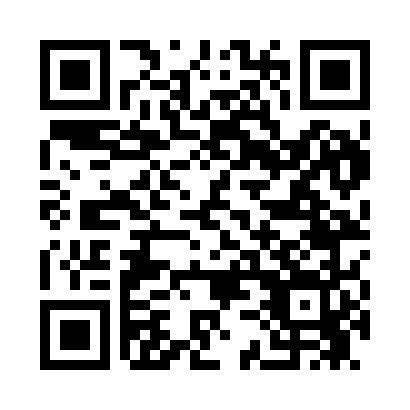 Prayer times for Ben Lomond, Arkansas, USAMon 1 Jul 2024 - Wed 31 Jul 2024High Latitude Method: Angle Based RulePrayer Calculation Method: Islamic Society of North AmericaAsar Calculation Method: ShafiPrayer times provided by https://www.salahtimes.comDateDayFajrSunriseDhuhrAsrMaghribIsha1Mon4:466:101:215:058:319:552Tue4:476:101:215:068:319:553Wed4:476:111:215:068:319:544Thu4:486:111:215:068:319:545Fri4:486:111:215:068:319:546Sat4:496:121:215:068:319:537Sun4:506:131:225:068:309:538Mon4:506:131:225:068:309:539Tue4:516:141:225:078:309:5210Wed4:526:141:225:078:309:5211Thu4:536:151:225:078:299:5112Fri4:536:151:225:078:299:5113Sat4:546:161:225:078:299:5014Sun4:556:171:225:078:289:5015Mon4:566:171:235:078:289:4916Tue4:576:181:235:078:279:4817Wed4:576:181:235:078:279:4818Thu4:586:191:235:078:269:4719Fri4:596:201:235:078:269:4620Sat5:006:201:235:078:259:4521Sun5:016:211:235:078:259:4422Mon5:026:221:235:078:249:4423Tue5:036:221:235:078:239:4324Wed5:046:231:235:078:239:4225Thu5:056:241:235:078:229:4126Fri5:066:241:235:078:219:4027Sat5:076:251:235:078:209:3928Sun5:076:261:235:078:209:3829Mon5:086:271:235:078:199:3730Tue5:096:271:235:078:189:3631Wed5:106:281:235:078:179:35